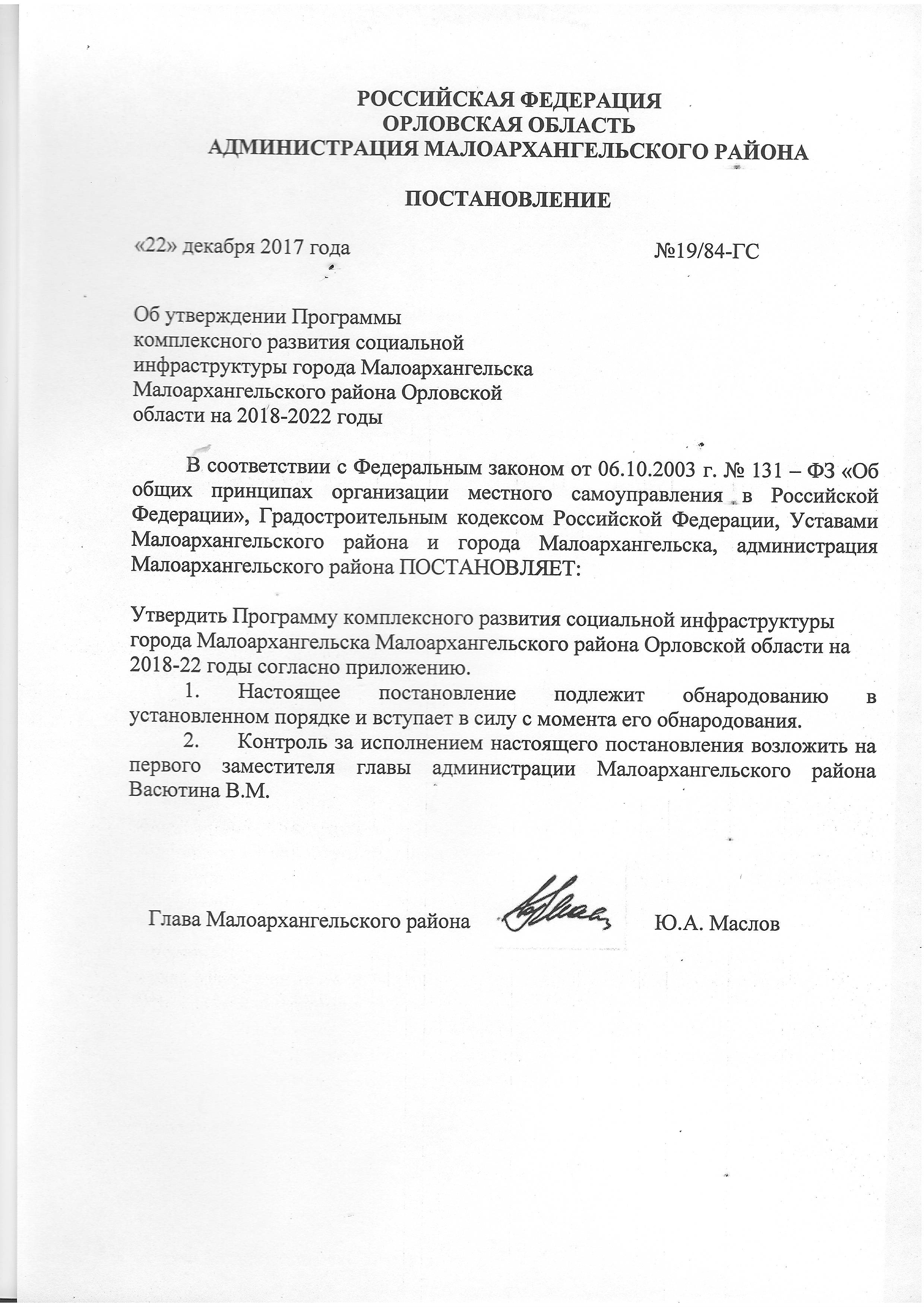 Приложение к постановлению администрацииМалоархангельского района Орловской области от «22» декабря 2017 №19/84-ГСПрограммакомплексного развитиясоциальной инфраструктурыгорода МалоархангельскаМалоархангельского РАЙОНА ОРЛОВСКОЙ областина 2018 – 2022 годыСОДЕРЖАНИЕВведение……………………………………………………………………………………………4                                                                                                                           Паспорт Программы………………………………………………………………………………..6Общие сведения…………………………………………………………………………………….8 1. Основные стратегические направления развития города Малоархангельска…...………….112. Финансовые потребности для реализации Программы……………………………………....133. Целевые индикаторы Программы и оценка эффективности мероприятий    развития социальной инфраструктуры……………………………….………………………..13                                                                                                                                                            4. Ожидаемые результаты……………………………………………………………………..…..145. Организация контроля за реализацией Программы…………………………………………..15                                                 6. Механизм обновления Программы…………………………………………………………….15                                                                            7. Перечень мероприятий Программы………………………………………………………..….16                                                                           ВВЕДЕНИЕСоциальная инфраструктура - система необходимых для жизнеобеспечения человека объектов, коммуникаций, а также предприятий, учреждений и организаций, оказывающих социальные и коммунально-бытовые услуги населению, органов управления и кадров, деятельность которых направлена на удовлетворение общественных потребностей граждан, соответствующих установленным показателям качества жизни.Социальная инфраструктура объединяет жилищно-коммунальное хозяйство, здравоохранение, образование, культуру и искусство, физкультуру и спорт, торговлю и общественное питание, бытовые услуги. Целесообразное разделение функций управления между органами власти различных уровней определяется главным критерием функционирования социальной сферы – улучшением условий жизни населения.Развитие и эффективное функционирование объектов, входящих в социальную инфраструктуру, их доступность - важное условие повышения уровня и качества жизни населения городского поселения.На муниципальном уровне услуги социальной сферы доводятся непосредственно до потребителя. На федеральном уровне и на уровне субъектов федерации создаются условия для их реализации. На федеральном уровне  определяются роль и приоритеты федеральной власти в обеспечении жильем и услугами всех отраслей. Воплощением их должны стать федеральная концепция развития отраслей социальной сферы и гарантируемые государством минимальные социальные стандарты, реализуемые на уровне муниципальных образований как часть стратегии комплексного развития территории.Функции социальной инфраструктуры определяются и подчинены целям социального и экономического развития общества – достижению социальной однородности общества и всестороннему гармоничному развитию личности. К наиболее значимым целевым функциям социальной инфраструктуры можно отнести:- создание условий для формирования прогрессивных тенденций в демографических процессах;- эффективное использование трудовых ресурсов;- обеспечение оптимальных жилищно-коммунальных и бытовых условий жизни населения;- улучшение и сохранение физического здоровья населения;- рациональное использование свободного времени гражданами.Основной целью Программы является повышение качества жизни населения, его занятости и самозанятости экономических, социальных и культурных возможностей на основе развития предпринимательства, личных подсобных хозяйств, торговой инфраструктуры и сферы услуг. Благоприятные условия для жизни населения - это возможность полноценной занятости, получения высоких и устойчивых доходов, доступность широкого спектра социальных услуг, соблюдение высоких экологических стандартов жизни. В первую очередь, это налаживание эффективного управления, рационального использования финансов и собственности. Развитие отраслей социальной инфраструктуры учитывает основные задачи социальной политики, направленной на улучшение качества жизни населения, повышение уровня его благосостояния и долголетия, формирование и воспроизводство здорового творчески активного поколения. К ним относятся прежде всего решение жилищной проблемы, удовлетворение растущих потребностей населения в качественном жилье; повышение уровня и качества развития социальной инфраструктуры, создание культурной сферы жизнедеятельности человека; улучшение экологических условий жизни и труда; повышение профессионального уровня работников, как базы увеличения производительности труда и роста объемов товаров и услуг: создание гарантий социальной защищенности всех групп населения, в том числе молодежи и пенсионеров; удовлетворение потребностей населения в товарах и услугах при повышении уровня платежеспособности населения.Характеристика социальной инфраструктуры является основной входной информацией, используемой для целей расчета бюджетной потребности. Основные составляющие характеристики - численность работающих, обучающихся, воспитанников, обслуживаемых, занимаемая площадь и уровень ее благоустройства.Прогнозирование развития социальной инфраструктуры опирается на анализ демографической ситуации на территории городского поселения, процессов рождаемости и смертности, миграции населения, анализ структуры населения, поскольку основная цель социальной инфраструктуры - это удовлетворение потребностей населения.Программой установлен перечень мероприятий по проектированию, строительству и реконструкции объектов социальной инфраструктуры городского поселения, которые предусмотрены муниципальными программами, стратегией социально-экономического развития городского поселения.ПАСПОРТ ПРОГРАММЫОБЩИЕ СВЕДЕНИЯПод социальной инфраструктурой понимается система объектов, обеспечивающих полноценное функционирование систем социальной сферы — объектов культурно-бытового обслуживания населения (здравоохранения, образования, культурно-просветительских учреждений, бытовые предприятия и т.д.).Система обслуживания является важным элементом системы «экономическая база – социальная инфраструктура», и представляет собой один из видов градостроительной деятельности. Развитие ее имеет определяющее значение, влияющее как на качество жизни населения, так и на разнообразие объектов обслуживания. Важными показателями качества жизни населения являются наличие и разнообразие объектов обслуживания, их пространственная, социальная и экономическая доступность, как для местного населения, так и для гостей поселения.	 Программой предусматривается формирование системы мероприятий, направленных на оптимальное размещение указанных объектов социальной инфраструктуры, с целью повышения обеспечения населения социальными услугами.Город Малоархангельск находится в центральной части территории Малоархангельского муниципального района Орловской области. Город Малоархангельск граничит: на юго-западе с Подгородненским сельским поселением;на  севере и юго-востоке с Октябрьским сельским поселением. Площадь города Малоархангельска составляет 3,54 кв.км., население по состоянию на 01.01.2017 года составляет – 5 336 человека. Город Малоархангельск обеспечен сетями электроснабжения, газоснабжения водоснабжения. Имеется городская канализация и система централизованного теплоснабжения. Через территорию города проходит автодорога «Орёл – Глазуновка – Малоархангельск – Колпна – Долгое». В 16 км от города расположена железнодорожная станция Малоархангельск на железнодорожной ветке Орёл – Курск.Демографическая ситуацияДемографическая ситуация в городе Малоархангельске в 2017 году как и в предыдущие годы остается прежней, число родившихся не превышает число умерших, коэффициент естественного роста отрицательный. Короткая продолжительность жизни, невысокая рождаемость, объясняется следующими факторами: многократным повышением стоимости самообеспечения (питание, лечение, лекарства, одежда), существует безработица, резко снизились реальные доходы населения. Крайне остро ощущается проблема рабочих мест. Многие жители города особенно молодого возраста вынуждены работать за пределами города и района вахтовым методом. Деструктивные изменения в системе медицинского обслуживания также оказывают влияние на рост смертности от сердечно-сосудистых заболеваний, онкологии и других заболеваний. На показатели рождаемости влияют следующие моменты: - материальное благополучие; - платное жильё для молодёжи; - платное обучение детей в ВУЗах; - отсутствие постоянной работы по месту жительства.Рынок труда в городском поселении   Численность трудоспособного населения – 1 797 человек (33,68%). Пенсионеры составляют более 50% населения. В связи с отсутствием промышленных предприятий, часть трудоспособного населения вынуждена работать за пределами городского поселения. В городе Малоархангельске существует серьезная проблема занятости трудоспособного населения. В связи с этим одной из главных задач для органов местного самоуправления в городском поселении это решение вопросов занятости населения.Развитие отраслей социальной сферыПрогнозом на 2018 год и на период до 2022 года определены следующие приоритеты социального развития городского поселения:- повышение уровня жизни населения муниципального образования; в т.ч. на основе развития социальной инфраструктуры;- улучшение состояния здоровья населения на основе доступной широким слоям населения медицинской помощи и повышения качества медицинских услуг;- развитие жилищной сферы в городском поселении;- создание условий для гармоничного развития подрастающего поколения в городе;- сохранение культурного наследия.Культура Предоставление услуг населению в области культуры в городе Малоархангельске осуществляют: - Муниципальное бюджетное учреждение «Дом культуры города Малоархангельска»;- Муниципальное бюджетное учреждение дополнительного образования «Малоархангельская музыкальная школа»;- Муниципальное бюджетное учреждение культуры «Центральная межпоселенческая библиотека Малоархангельского района». Одним из основных направлений работы является работа по организации досуга детей и взрослых. Учреждения культуры города участвуют во всех районных мероприятиях.Задача в культурно-досуговом учреждении – вводить инновационные формы организации досуга населения и улучшать качество оказываемых услуг населению. Требуется реконструкция городского Дома культуры с целью приведения его в соответствие с современными требованиями.Физическая культура и спортВ городе Малоархангельске ведется спортивная работа в спортивных секциях при школах, а также на городском стадионеВ двух школах проводятся игры и соревнования по волейболу, баскетболу, футболу, военно-спортивные соревнования и т.д.В зимний период любимыми видами спорта среди населения является катание на коньках и на лыжах. Сдерживает развитие спорта в городе отсутствие крытого всесезонного физкультурно-оздоровительного комплекса.Образование и воспитаниеНа территории города Малоархангельска расположены:- Малоархангельский детский сад № 1;- Малоархангельский детский сад № 2;- Малоархангельская средняя общеобразовательная школа № 1;- Малоархангельская средняя общеобразовательная школа № 2;- Малоархангельский дом детского творчества.Дошкольными учреждениями город обеспечен полностью, очередей в детские сады нет. Все общеобразовательные учреждения работают в первую смену. ЗдравоохранениеНа территории города Малоархангельска расположены: - БУЗ ОО «Малоархангельская ЦРБ»; - две аптеки.Отдельные виды медицинской помощи жители города получают в медицинских учреждениях областного центра г. Орла.Предприятия торговли          В городе Малоархангельске работают сеть магазинов и кафе «Ливадия»  Малоархангельского райПО, сетевые маркеты «Магнит», «Пятёрочка», а также частные торговые магазины индивидуальных предпринимателей, которые в полном объёме удовлетворяют все потребности населения в торговых услугах.   Отделения связи, почты, банка	Почтовые услуги обеспечиваются Малоархангельским  почтамтом ФП Орловской области филиала ФГУП «Почта России». 	Поставщиками услуг телефонной связи в городе является Орловский филиал ОАО «ЦентрТелеком». На территории города имеются   антенно – мачтовые сооружение базовых станций сотовой связи: «Билайн», «МТС», «Мегафон», «Теле 2», имеется доступ к сети Интернет.В городе Малоархангельске функционирует и оказывает банковские услуги Сбербанк России.На территории города Малоархангельска расположены: пожарно-спасательная часть № 26, службы энерго-, газо-, водо-, теплоснабжения, водоотведения и сбора и вывоза твёрдых бытовых отходов.Жилищный фондЖилищный фонд города Малоархангельска составляет –1848 домов, в том числе индивидуальных домов – 1804, многоквартирных  – 44 дома. По степени благоустройства многоквартирные дома в основном являются благоустроенными -  имеется газовое отопление, холодное водоснабжение, канализованы.Индивидуальный жилищный фонд состоит в основном из кирпичных и деревянных  строений  преимущественно с газовым  и  часть с печным отоплением,   холодным водоснабжением. Около 50% индивидуальных домов канализованы. Город Малоархангельск не может развиваться без учета состояния и перспектив развития инженерных систем жизнеобеспечения, которые включают в себя такие составные части, как теплоснабжение, газоснабжение, электроснабжение, водоснабжение и водоотведение. Непосредственно под развитием систем коммунальной инфраструктуры города понимается проведение комплекса мероприятий нормативно-правового, организационного и иного характера, направленных на повышение качества жизни населения города, понимание жителями поселения сложности проводимой коммунальной реформы, а также подготовку и проведение соответствующих инвестиционных программ.ОСНОВНЫЕ СТРАТЕГИЧЕСКИЕ НАПРВЛЕНИЯ РАЗВИТИЯ ГОРОДА МАЛОАРХАНГЕЛЬСКАОсновной целью Программы является обеспечение развития социальной инфраструктуры поселения для закрепления населения, повышения уровня его жизни.Основными задачами Программы являются:- развитие системы образования, культуры, за счет реконструкции и ремонта данных учреждений;- привлечение широких масс населения к занятиям спортом и культивирование здорового образа жизни;- улучшение условий проживания населения за счет строительства, реконструкции и ремонта объектов транспортной инфраструктуры, жилого фонда, жилищно-коммунального хозяйства, мест массового отдыха;- развитие социальной инфраструктуры города Малоархангельска путем формирования благоприятного социального климата для обеспечения эффективной трудовой деятельности, повышения уровня жизни населения, сокращения миграционного оттока населения.Программа реализуется в период 2018-2022 годы. Для достижения цели Программы и выполнении поставленных задач стратегическими направлениями развития поселения должны стать  следующие действия: Экономические:1. Содействие развитию крупному промышленному бизнесу, и вовлечение его как потенциального инвестора для выполнения социальных проектов ремонта и реконструкции объектов образования, культуры и спорта.2.  Содействие развитию   малого и среднего бизнеса через помощь в получении грантов на проекты, значимые для развития поселения и организации новых рабочих мест.Социальные:1.  Развитие социальной инфраструктуры, образования, культуры, физкультуры и спорта: - участие в районных, областных программах;-содействие предпринимательской инициативы по развитию данных направлений и всяческое ее поощрение  (развитие и увеличение объемов платных услуг предоставляемых учреждениями образования, здравоохранения, культуры, спорта на территории поселения).  2. Содействие в привлечении молодых специалистов в город (учителей, работников культуры, здравоохранения, образования, инженеров, экономистов и других специалистов); -помощь членам их семей в устройстве на работу; -помощь в решении вопросов по  приобретению  этими  специалистами жилья через районные, областные и федеральные программы, направленные на строительство приобретения жилья.3. Содействие в обеспечении социальной поддержки слабозащищенным слоям населения:-консультирование, помощь в получении субсидий, пособий различных льготных выплат;-содействие в привлечении спонсорской помощи для поддержания одиноких пенсионеров, инвалидов, многодетных семей.4. Привлечение средств из областного и федерального бюджетов на укрепление жилищно-коммунальной сферы:- по строительству жилья;- по программам молодая семья, жилье для молодых специалистов, ипотечное кредитование для строительства и приобретения жилья гражданами, работающими и проживающими на территории города.5. Привлечение средств  из областного и районного бюджетов на строительство и ремонт источников водоснабжения.6. Привлечение средств  из областного и районного бюджетов на строительство и ремонт улично-дорожной сети города.Система основных программных мероприятий по развитию социальной инфраструктуры городского поселенияЗадача формирования стратегии развития такого сложного образования, каковым является поселение, не может быть конструктивно решена без  анализа, выявления    и адекватного описания его важнейших  характеристик. Для этих целей при разработке Программы был использован эффективный инструмент исследования объектов подобного рода - системный анализ, который позволил воспроизвести основные системные характеристики поселения, показать механизмы его функционирования и развития. Использование инструментов системного анализа обусловлено необходимостью учета сложности и многообразия экономических, социальных, политических и других факторов, влияющих на развитие поселения. С данных позиций поселение  представляет собой сложную систему, которая характеризуется совокупностью различных подсистем, сложными и многочисленными взаимосвязями между ними, динамичностью протекающих процессов.Использование системного анализа для  разработки Программы позволило выявить и описать основные сферы деятельности в поселении. Таковыми являются: производственная сфера, сфера управления и развития, а также сферы  обеспечения условий функционирования и поддержания работоспособности основных элементов, составляющих основу поселения.Перечень  основных программных мероприятий на период 2018-2022 гг., ответственных исполнителей  с указанием необходимых объемов приведены ниже.ФИНАНСОВЫЕ ПОТРЕБНОСТИ ДЛЯ РЕАЛИЗАЦИИ ПРОГРАММЫФинансирование входящих в Программу мероприятий осуществляется за счет средств районного и городского бюджета. Прогнозный общий объем финансирования Программы на период 2018-2022 годов составляет 450 тыс. рублей, в том числе по годам:2018 год -  90 тыс. рублей;2019 год -  90 тыс. рублей;2020 год -  90 тыс. рублей;2021 год -  90  тыс. рублей;2022 год -  90 тыс. рублейНа реализацию мероприятий могут привлекаться также другие источники финансирования.Мероприятия программы реализуются на основе муниципальных контрактов (договоров), заключаемых в соответствии с Федеральным законом «О размещении заказов на поставки товаров, выполнение работ, оказание услуг для государственных и муниципальных нужд».ЦЕЛЕВЫЕ ИНДИКАТОРЫ ПРОГРАММЫ И ОЦЕНКА ЭФЕКТИВНОСТИ МЕРОПРИЯТИЙ СОЦИАЛЬНОЙ ИНФРАСТРУКТУРЫВыполнение включённых в Программу организационных мероприятий и инвестиционных проектов, при условии разработки эффективных механизмов их реализации и поддержки со стороны администрации Малоархангельского района,  позволит достичь следующих показателей социального развития города Малоархангельска к 2022 году:За счет активизации предпринимательской деятельности, увеличатся ежегодный объемы  производства в городском поселении. Соответственно, увеличатся объёмы налоговых поступлений в местный бюджет. При выполнении программных мероприятий ожидается рост объёмов производства промышленной продукции. В целях оперативного отслеживания и контроля хода осуществления Программы, а также оценки влияния результатов реализации Программы на уровень социально-экономического развития района в рамках выделенных приоритетов проводится и ежегодный  мониторинг по основным целевым показателям социально-экономического развития территории.Оценка эффективности реализации программы будет производиться на основе системы целевых индикативных показателей, ожидаемых результатов мероприятий программы. Система индикаторов обеспечит сохранение объектов социальной сферы, находящегося в муниципальной собственности городского поселения, в удовлетворительном состоянии. Эффективность реализации программы оценивается путем соотнесения объема выполненных работ с уровнем основных целевых показателей программы. Показатель эффективности рассчитывается по формуле:R = (Хтек. / Хплан.) х 100, гдеR - показатель эффективности;Хтек. - значение объема выполненных работ на текущую дату;Хплан. - плановое значение объема выполненных работ, заложенных в программе.При значении показателя эффективности R = 100 и более эффективность реализации программы признается высокой, при значении показателя эффективности от 90 до 100 - средней, при показателях эффективности 90 и менее – низкой.Критерий бюджетных затрат на мероприятие программы запланированному уровню затрат рассчитывается по формуле:БЗФКБЗ =  гдеБЗПКБЗ - степень соответствия бюджетных затрат на мероприятия программы;БЗФ - фактическое значение бюджетных затрат на мероприятие программы.БЗП - плановое (прогнозное) значение бюджетных затрат на мероприятие программы.Значение показателя КБЗ должно быть меньше либо равно 1.ОЖИДАЕМЫЕ РЕЗУЛЬТАТЫЗа период осуществления Программы будет создана база для реализации стратегических направлений развития поселения, что позволит ей достичь высокого уровня социального развития: 1.  Улучшение культурно-досуговой деятельности будет способствовать формированию здорового образа жизни среди населения, позволит приобщить широкие слои населения к культурно-историческому наследию;2.  Привлечения внебюджетных инвестиций в экономику поселения;3.  Повышения благоустройства поселения;4.  Формирования современного привлекательного имиджа поселения;5.  Устойчивое развитие социальной инфраструктуры поселения.Реализация Программы позволит: 1) повысить качество жизни жителей поселения; 2) привлечь население поселения к непосредственному участию в реализации решений, направленных на улучшение качества жизни; 3) повысить степень социального согласия, укрепить авторитет органов местного самоуправления.Социальная стабильность в поселении в настоящее время могут быть обеспечены только с помощью продуманной целенаправленной социально-экономической политики. И такая политика может быть разработана и реализована  через программы социально-экономического развития поселений. Переход к управлению поселением через интересы благосостояния населения, интересы экономической стабильности и безопасности, наполненные конкретным содержанием и выраженные в  форме программных мероприятий, позволяет обеспечить  социально-экономическое развитие городского поселения. Разработка и принятие  среднесрочной программы развития городского поселения позволяет закрепить приоритеты социальной, финансовой, инвестиционной, экономической политики, определить последовательность и сроки решения накопившихся за многие годы проблем. А целевые установки Программы и создаваемые  для её реализации механизмы, позволят значительно повысить деловую активность управленческих и предпринимательских кадров поселения, создать необходимые условия для активизации экономической и хозяйственной деятельности на его территории.ОРГАНИЗАЦИЯ КОНТРОЛЯ ЗА РЕАЛИЗАЦИЕЙ ПРОГРАММЫОрганизационная структура управления Программой базируется на существующей схеме исполнительной власти администрации Малоархангельского района. Общее руководство Программой осуществляет глава Малоархангельского района, в функции которого в рамках реализации Программы входит определение приоритетов, постановка оперативных и краткосрочных целей Программы.Оперативные функции по реализации Программы осуществляют специалисты администрации Малоархангельского района под руководством главы администрации. Глава Малоархангельского района осуществляет следующие действия:-рассматривает и утверждает план мероприятий, объемы их финансирования и сроки реализации;-выносит заключения о ходе выполнения Плана, рассматривает предложения по внесению изменений по приоритетности отдельных программных направлений и мероприятий.-взаимодействует с областными органами исполнительной власти по включению предложений городского поселения в районные и областные целевые программы;-контроль за выполнением годового плана действий и подготовка отчетов о его выполнении;-осуществляет руководство по подготовке перечня муниципальных целевых программ поселения, предлагаемых к финансированию из районного и областного бюджета на очередной финансовый год; - реализации мероприятий Программы поселения.Специалисты администрации района осуществляют следующие функции:-подготовка проектов нормативных правовых актов по подведомственной сфере по соответствующим разделам Программы;-подготовка проектов программ поселения по приоритетным направлениям Программы; -формирование бюджетных заявок на выделение средств из бюджета поселения; -подготовка предложений, связанных с корректировкой сроков, исполнителей и объемов ресурсов по мероприятиям Программы;-прием заявок предприятий и организаций, участвующих в Программе, на получение поддержки для реализации разработанных ими мероприятий или инвестиционных проектов.МЕХАНИЗМ ОБНОВЛЕНИЯ ПРОГРАММЫОбновление Программы производится:-при выявлении новых, необходимых к реализации мероприятий;-при появлении новых инвестиционных проектов, особо значимых для территории;-при наступлении событий, выявляющих новые приоритеты в развитии поселения, а также вызывающих потерю своей значимости отдельных мероприятий.Программные мероприятия могут также быть скорректированы в зависимости от изменения ситуации на основании обоснованного предложения исполнителя. По перечисленным выше основаниям Программа может быть дополнена новыми мероприятиями с обоснованием объемов и источников финансирования.Перечень мероприятий (инвестиционных проектов) по строительству, реконструкции и ремонту объектов социальной инфраструктуры города МалоархангельскаБлагоустройство дворовых территорий многоквартирных жилых домов и внутриквартальных проездов. 2 . Благоустройство общественных пространств в городе Малоархангельске (парк Победы, парк Пушкина, парк 60-летия Победы в Великой Отечественной войне 1941-45гг..3.   Подключение канализации многоквартирного жилого дома № 16 по ул. Советской к самотёчному коллектору городской канализации.4. Устройство тёплых санузлов в кинотеатре «Колос» и ДК г. Малоархангельска.5. Реконструкция канализационной насосной станции по ул. Советской.6. Реконструкция канализации домов № 38 и 40 по ул. Калинина с устройством перекачивающей установки и подключением к городскому коллектору канализации.Наименование  программыПрограмма комплексного развития социальной инфраструктуры города Малоархангельска Малоархангельского района  Орловской области  на 2018 – 2022 годы (далее Программа)Основание разработки программыФедеральный Закон № 131-ФЗ от 06.10.2003г. «Об общих принципах организации местного самоуправления в Российской Федерации»,Устав Малоархангельского района, Устав города Малоархангельска, Градостроительный Кодекс Российской Федерации, Постановление Правительства Российской Федерации от 01.10.2015 года № 1050 «Об утверждении требований к программам комплексного развития социальной инфраструктуры  поселений, городских округов».Заказчик программыАдминистрация Малоархангельского района   Орловской областиРазработчик программыАдминистрация Малоархангельского района Орловской областиЦели и задачи программы- комплексное развитие и обеспечение безопасности, качества и эффективности использования населением объектов социальной инфраструктуры городского поселения;- создание правовых, организационных, институциональных и экономических условий для перехода к устойчивому социальному развитию городского поселения, эффективной реализации полномочий органов местного самоуправления;- развитие и расширение информационно-консультационного и правового обслуживания населения;- развитие социальной инфраструктуры, образования, здравоохранения, культуры, физической культуры и спорта: повышение роли физкультуры и спорта в деле профилактики правонарушений, преодоления распространения наркомании и алкоголизма;- сохранение объектов культуры и активизация культурной деятельности;-  развитие личных подсобных хозяйств;- создание условий для безопасного проживания населения на территории города Малоархангельска;- содействие в привлечении молодых специалистов в город (врачей, учителей, работников культуры, муниципальных служащих);- содействие в обеспечении социальной поддержки слабозащищенным слоям населения:Целевые показатели- показатели ежегодного сокращения миграционного оттока населения;- улучшение качества услуг, предоставляемых учреждениями культуры городского поселения;- создание условий для занятий спортом;Сроки реализации программы2018 – 2022 годыПеречень основных мероприятий (инвестиционных проектов) по ремонту, реконструкции объектов социальной инфраструктурыБлагоустройство дворовых территорий многоквартирных жилых домов и внутриквартальных проездов. 2 . Благоустройство общественных пространств в городе Малоархангельске.3.   Подключение канализации многоквартирного жилого дома № 16 по ул. Советской к самотёчному коллектору городской канализации.Объемы и источники финансирования программыОбщий объем финансирования Программы составляет в 2018-2022 годах – 450 тыс. рублей за счет бюджетных средств разных уровней и привлечения внебюджетных источников. Бюджетные ассигнования, предусмотренные в плановом периоде 2018 - 2022 годов, могут быть уточнены при формировании проекта местного бюджета. Объемы и источники финансирования ежегодно уточняются при формировании бюджета муниципального образования на соответствующий год. Все суммы показаны в ценах соответствующего периода.Ожидаемые результаты реализации программыРеализация Программы позволит:1) повысить качество жизни жителей городского поселения; 2) привлечь население города к непосредственному участию в реализации решений, направленных на улучшение качества жизни; 3) нормативная доступность и обеспеченность объектами социальной инфраструктуры жителей города в сфере образования, здравоохранения, культуры, физической культуры и массового спорта;4) повысить благоустройство города Малоархангельска;